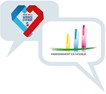 Avec ce modèle/fac similé, vous pouvez déjà élaborer votre projet en complétant les zones manuellementNB : la saisie de vos projets sur notre plateforme devra se faire jusqu'au 30 avril 2023Projet d'accueil du-des volontairesNombre de volontaires que vous souhaitez accueillir : (2 maximum pour les Unités pédagogiques qui accueillerons le vol., de plus de 300 élèves* )  : Si vous souhaitez 2 volontaires,  précisez s'ils seront affectés sur une seule mission commune ou sur 2 missions différentes : commune aux 2 volontaires   / différentes pour chaque volontaire  / Non applicableDécrivez la mission qui sera exercée par le volontaire. Ne pas vous tromper ! pour comprendre ce qui est attendu, consultez la fiche procédure n° 1. Projet n° 1 : domaine* ( 1 des 9 axes de missions ) : Titre de la mission n° 1 * : Précisez : l'objectif de la mission * : Précisez : en quoi la mission est-elle utile à la société ( objectif citoyen )  * :Présenter votre établissement en quelques mots ET si la mission est en lien avec votre projet d'établissement, décrivez le * :Cette mission s'inscrit-elle dans un évènement local, départemental, national, historique ....? si oui décrivez le :Description de la mission, des tâches CONCRETES et PRECISES * :Cette mission  n°1 est-elle en lien avec de grands programmes ? : Devoirs Faits ( pour les collèges uniquement ) / Génération 2024 / Ambassadeur de l'orientation (mission pour les étudiants en supérieur)Durée hebdo. de la mission (entre 24 et 35) + NOMBRE DE JOURS PAR SEMAINE * : (exemple 32 / 4 32 heures sur 4 jours ) : Quel est le nom du tuteur : *Quelle est la fonction du tuteur ? (précisez dans la zone si autre : Chef d'établissement/ Enseignant/ Personnel de vie scolaire/autre) : Décrivez la mission qui sera exercée par le volontaire. Projet n° 2 : domaine* ( 1 des 9 axes de missions ) : Titre de la mission n° 2 * : Précisez : l'objectif de la mission *Précisez : en quoi la mission est-elle utile à la société ( objectif citoyen )  *Présenter votre établissement en quelques mots ET si la mission est en lien avec votre projet d'établissement, décrivez le *Cette mission s'inscrit-elle dans un évènement local, départemental, national, historique ....? si oui décrivez leDescription de la mission, des tâches CONCRETES et PRECISES *Cette mission  n°1 est-elle en lien avec de grands programmes ? : Devoirs Faits ( pour les collèges uniquement ) / Génération 2024 / Ambassadeur de l'orientation (mission pour les étudiants en supérieur)Durée hebdo. de la mission (entre 24 et 35) + NOMBRE DE JOURS PAR SEMAINE * : (exemple 32 / 4  32 heures sur 4 jours )Quel est le nom du tuteur : *Quelle est la fonction du tuteur ? précisez dans la zone si autre* Chef d'établissement/ Enseignant/ Personnel de vie scolaireMieux vous connaitre et diversAvez-vous déjà accueilli un volontaire ?*  oui / nonQuand ?* La dernière mission exercée concernait quel axe ?Remarques, informations diversesAvez-vous ou allez-vous déposer, en plus, un projet pour accueillir un volontaire étranger à la rentré 2023* : oui / non / on l'envisage, pas encore décidésVous êtes-vous inspiré d'une mission pré-construite mise à votre disposition par la Fédération des Ogec* : Non / oui